       CONGRAGULATIONS TO OUR B.COM FINAL YEAR STUDENTS                                     WHO GOT DISTINCTION IN ANNUAL EXAM 2016-17NO. OF DISTINCTIONS=21		CLASS TOPPER: GUJJA SAMATHA WITH 92.57%NO.OF FIRST DIVISIONS= 17     CONGRAGULATIONS TO OUR B.BA FINAL YEAR STUDENTS             WHO GOT DISTINCTION IN ANNUAL EXAM 2016-17NO. OF DISTINCTIONS=11		CLASS TOPPER: NO.OF FIRST DIVISIONS= 20      CONGRAGULATIONS TO  OUR  B.SC  FINAL YEAR           TOPPERS IN ANNUAL EXAM 2016-17CLASS TOPPERSLIST OF CANDIDATES WHO SECURED CENT PERCENT MARKS IN ANNUAL EXAM2016-17ROLL NONAMEPhoto128114402001HARSHVARDHAN NAHAR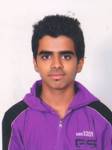 128114402005CHIPPALTHURTHI SAI KUMAR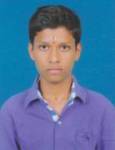 128114402007GANGARAPU ANUSHA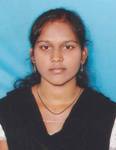 128114402009NEMALIPURI SUPRAJA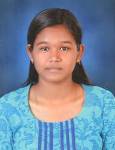 128114402010KOIMAKANDY ADITHYA TEJAS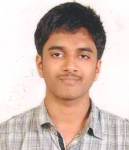 128114402012ELKA MADHURI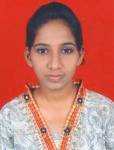 128114402013D SHARANYA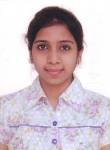 128114402015GUJJA SAMATHA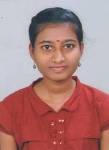 128114402016PINJARLA KAVITHA KUMARI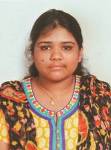 128114402017GWALANI VANDANA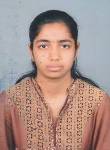 128114402020NETHI SIRISHA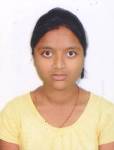 128114402021AMPATI RAJ KUMAR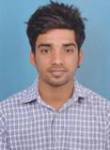 128114402022GADDI DEEPIKA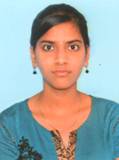 128114402023HAVISH TATA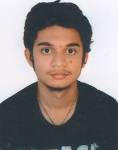 128114402024CHALLA SRI SAI KRISHNA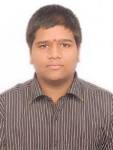 128114402036JANKAMPALLI PRABHU DEVA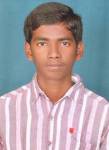 128114402039PASHIKANTI MOUNIKA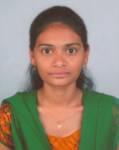 128114402045MOLUGU NARENDER VAISHNAVI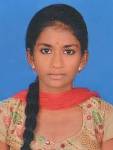 128114402051POLOJU VANI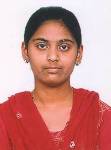 128114402054THALLA ANUSHA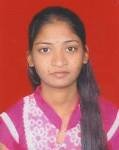 201010402048PABBOJU NAVEEN CHARY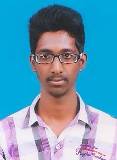 ROLL NONAMEPhoto128114684001AVANTHIKA SHARMA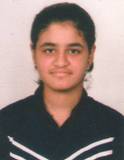 128114684003P.SWAPNA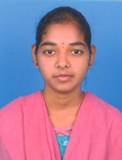 128114684007K.SAI TEJA DHANUSH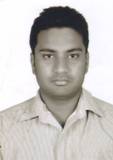 128114684009MADIHA SIDDIQUA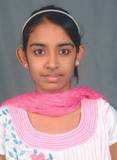 128114684011AROHI TATIA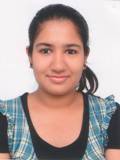 128114684013KAUSHIK SHASHANK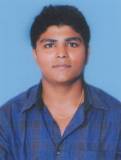 128114684017MUNNAM PRAVEENA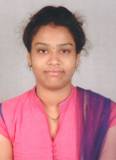 128114684025VAMSHI KRISHNA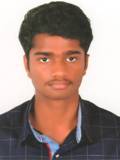 128114684030G.NAVNEETHA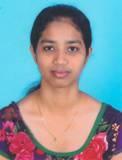 128114684032DURGA RAJ RAVEENA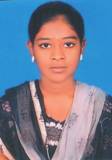 128114684039S.P NIHALIKA BHAVYA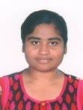 ROLL NONAMEPhoto128114467001N. JOHN KLINSMANN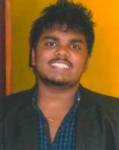 128114467014RAJ MEENAKSHI 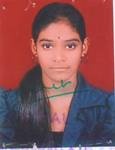 CLASSROLL NO.NAMEB.COM128114402015GUJJA SAMATHA (92.57%)BBA128114684001AVANTHIKA SHARMABSC128114467001N. JOHN KLINSMANNCLASSROLL NO.NAMESUBJECTMARKSB.COM III128114402015GUJJA SAMATHACORPORATE A/CCOST A/CMANAGEMENT A/CAUDITING100/100100/100100/100100/100128114402013D.SHARANYAE-COMMERCE100/100128114402007G.ANUSHAAUDITING100/100B.COM II128115402002E.BHAVANIBUSINESS STATISTICS100/100128115402004J.RACHANABUSINESS STATISTICS100/100128115402014D.GAYATHRIBUSINESS STATISTICS100/100128115402015N.MEGHANABUSINESS STATISTICS100/100128115402059NYMISHABUSINESS STATISTICS100/100128115402016A. AKHILBUSINESS STATISTICS70/70128115402017A.PUSHPALATHABUSINESS STATISTICS70/70128115402020M.ANUSHABUSINESS STATISTICS70/70128115402011K.MAHESHWARIBUSINESS STATISTICS70/70